WK.7021.91.2024.BLZałącznik nr 3 do Zapytania ofertowego – Wzór umowyU M O W A   NR   PU/          /2024zawarta w dniu   ………………………. r. w Siechnicach  pomiędzy: Gminą Siechnice z siedzibą  przy ul. Jana Pawła II 12 w Siechnicach, NIP 912-100-56-91, REGON 931935129, zwaną dalej Zamawiającym, reprezentowaną przez:Burmistrza Siechnic – Milana Ušáka a …, zwany dalej Wykonawcą.Podstawą zawarcia niniejszej Umowy jest wybór oferty najkorzystniejszej w wyniku zapytania ofertowego przeprowadzonego zgodnie z Regulaminem Urzędu Miejskiego w Siechnicach.§ 1Zamawiający zamawia, a Wykonawca przyjmuje do wykonania zadanie pn.: „Wymiana piasku w piaskownicach znajdujących się na placach zabaw na terenie Gminy Siechnice”.Przedmiot umowy obejmuje:Przedstawienie harmonogramu wymiany piasku w poszczególnych lokalizacjach min. 7 dni przed przystąpieniem do realizacji zadania, celem przesłania informacji do sołtysów, przewodniczących rad osiedli oraz Przewodniczącego Rady Mieszkańców Siechnic – powyższe osoby mogą kontrolować prowadzone prace.Wybranie całości piasku oraz jego wywóz wraz z utylizacją.Odsłonięcie zewnętrznych ścianek piaskownicy poprzez zebranie piasku znajdującego się na zewnątrz piaskownicy oraz ewentualne usunięcie narosłej trawy.Zasypanie piaskownic nowym piaskiem o frakcji 0,2-2,0 mm (bez frakcji iłowych 
i pyłowych) posiadającym aktualny atest na piasek do piaskownic, a także wyrównanie 
i zagrabienie do równej powierzchni; wymagana ilość piasku w piaskownicy na dzień odbioru to min. 10 cm poniżej górnej krawędzi piaskownicy.Dokonanie wpisów do książek placów zabaw (w tym wypełnienie formularza konserwacji), które znajdują się w siedzibie Zamawiającego - przy ul. Jana Pawła II 12 w Siechnicach wraz z przekazaniem aktualnego atestu na dostarczony piasek i karty przekazania odpadu lub oświadczenia o zagospodarowaniu odpadu.Wymiany piasku należy dokonać w piaskownicach na placach terenie gminy Siechnice, których wykaz stanowi załącznik do umowy.§2Strony ustaliły termin realizacji umowy do 31.08.2024 r. Terminy wymiany piasku w piaskownicach :I wymiana – do 31 maja 2024 r. – 18 piaskownic; II wymiana – od 1 sierpnia 2024 r. do 31 sierpnia 2024 r. – 18 piaskownic.§ 3Wynagrodzenie należne Wykonawcy z tytułu realizacji niniejsze umowy wynosi: … zł netto, … zł brutto (słownie: …).Wykonana usługa zostanie rozliczona powykonawczo wg obmiaru powykonawczego i cen jednostkowych po każdej jednorazowej wymianie piasku w piaskownicach:1) cena netto za wymianę piasku w jednej piaskownicy … zł, … zł brutto (słownie: …).Zamawiający zastrzega zmianę ilościową piaskownic objętych wymianą piasku w przypadku likwidacji lub czasowego wyłączenia z użytkowania placu zabaw, co wiązać się będzie 
z proporcjonalnie mniejszym wynagrodzeniem.Wynagrodzenie uwzględnia wszelkie koszty związane z realizacją umowy.Wykonawca dołącza do faktury podpisany przez Zamawiającego protokół odbioru.Za wykonanie zadania przewiduje się dwie płatności częściowe po zakończeniu każdej wymiany piasku w piaskownicach w terminach określonych w § 2 ust. 2 lit. a i b i protokolarnych odbiorach wykonanych robót. Strony ustalają sposób płatności przelewem na rachunek Wykonawcy z odroczonym terminem płatności do 21 dni od daty doręczenia faktury.Wykonawca dołącza do faktury protokół odbioru końcowego przedmiotu umowy oraz kartę przekazania odpadów i aktualny atest na dostarczony piasek.Wykonawca użyje do wykonania przedmiotu umowy materiałów własnych.Wykonawca ponosi odpowiedzialność za szkody wyrządzone Zamawiającemu i osobom trzecim w związku z niewykonaniem lub nienależytym wykonaniem obowiązków oraz za szkody powstałe w wyniku zaniedbań ze strony Wykonawcy w trakcie realizacji niniejszej umowy.§ 4Nadzór nad realizacją prac z ramienia Zamawiającego sprawować będzie: Barbara Ludwisiak, telefon: 071 786 09 51, e-mail: bludwisiak@umsiechnice.pl. Odpowiedzialnym za wykonanie prac ze strony Wykonawcy będzie: …, telefon: …, e-mail: … .§ 5Zakończenie wykonania prac Wykonawca zgłasza na piśmie Zamawiającemu.Zamawiający zobowiązuje się przystąpić do odbioru wykonanych prac nie później niż w ciągu 
7 dni od daty zgłoszenia ich zakończenia.Zamawiający dokonuje odbioru i sporządza protokół odbioru.§6Wykonawca zobowiązany jest zapłacić Zamawiającemu karę umowną:W wysokości 1% wynagrodzenia brutto, o którym mowa w § 3 ust. 1 niniejszej Umowy 
za każdy dzień zwłoki w wykonaniu przedmiotu Umowy w stosunku do któregokolwiek 
z terminów, o których mowa w §2 Umowy.W wysokości 1% wynagrodzenia brutto, o którym mowa w § 3 ust. 1 niniejszej Umowy 
za nieterminowe usunięcie wad i usterek stwierdzonych przy odbiorze w stosunku 
do terminów wyznaczonych przez Zamawiającego na ich usunięcie.W wysokości 10% wynagrodzenia brutto, o którym mowa w § 3 ust. 1 niniejszej Umowy 
za odstąpienie z przyczyn leżących po stronie Wykonawcy.2.   Jeżeli kary umowne nie pokryją wysokości powstałych szkód, Zamawiającemu przysługuje prawo żądania odszkodowania uzupełniającego na zasadach ogólnych, do wysokości powstałej szkody.3.  Zamawiający zastrzega sobie możliwość potrącenia kar umownych oraz odszkodowania 
z wynagrodzenia należnego Wykonawcy.4.  Zapłata kary przez Wykonawcę lub potrącenie przez Zamawiającego kwoty kary z płatności należnej Wykonawcy nie zwalnia Wykonawcy z obowiązku ukończenia robót lub jakichkolwiek innych obowiązków i zobowiązań wynikających z Umowy.§7Zamawiający może odstąpić od Umowy w terminie 14 dni od dnia powzięcia wiadomości, jeżeli:1) Wykonawca nie wykonuje robót zgodnie z Umową lub pisemnymi zastrzeżeniami Zamawiającego albo przerywa prace ze swojej winy na okres dłuższy niż 7 dni lub opóźnia się z wykonaniem robót przez okres 7 dni.2) Wykonawca zaprzestanie prowadzenia działalności gospodarczej,3) Gdy wysokość naliczonych kar umownych przekroczy 10 % wartości Umowy.2.    W razie zaistnienia istotnej zmiany okoliczności powodującej, że wykonanie Umowy nie leży 
w interesie publicznym, czego nie można było przewidzieć w chwili zawarcia Umowy, Zamawiający może odstąpić od Umowy w terminie 14 dni od powzięcia wiadomości o tych okolicznościach. W takim przypadku Wykonawca może żądać wyłącznie wynagrodzenia należytego z tytułu wykonania części Umowy.§ 8OCHRONA DANYCH OSOBOWYCHStrony Umowy zobowiązują się do ochrony danych osobowych udostępnianych wzajemnie 
w związku z wykonywaniem Umowy, stosując w tym celu środki organizacyjno-techniczne, 
o których mowa w art. 32 Rozporządzenia Parlamentu Europejskiego i Rady (UE) 2016/679 
z dnia 27 kwietnia 2016 r. w sprawie ochrony osób fizycznych w związku z przetwarzaniem danych osobowych i w sprawie swobodnego przepływu takich danych oraz uchylenia dyrektywy 95/46/WE (ogólne rozporządzenie o ochronie danych) – dalej „RODO”), a także inne powszechnie obowiązujące przepisy prawa unijnego i krajowego, które chronią prawa osób, których dane dotyczą.Każda ze Stron oświadcza, że osoby działające w ich imieniu i na ich rzecz, a posiadające dostęp 
do udostępnionych przez drugą Stronę danych osobowych znają przepisy dotyczące ochrony danych osobowych oraz posiadają stosowne upoważnienia uprawniające do przetwarzania danych osobowych lub są upoważnione do przetwarzania danych osobowych z mocy prawa.W związku z zawarciem i realizacją Umowy Strony udostępniają sobie nawzajem dane osobowe:osób kontaktowych: swoich przedstawicieli / pracowników / współpracowników, tj. imię 
i nazwisko, numer telefonu kontaktowego, adres służbowej poczty elektronicznej wyłącznie w celu i w zakresie niezbędnym do jej poprawnej realizacji,przedstawicieli / pracowników / współpracowników skierowanych do wykonywania zadania określonego w Umowie lub umowach uzupełniających wyłącznie w celu i w zakresie niezbędnym do jego realizacji.Strony Umowy dopełniają, wymieniając się rolami, obowiązku informacyjnego, o którym mowa 
w art. 14 RODO wobec osób, o których mowa w ust. 3 wykorzystując odpowiednio wzór klauzuli informacyjnej stanowiący Załącznik nr 3 do Umowy.Każda ze Stron zobowiązana jest na wezwanie drugiej Strony przedstawić pisemne potwierdzenie wypełnienia obowiązku informacyjnego, o którym mowa w ust. 4 w terminie nie później niż do 7 dni od otrzymania wezwania. Wezwanie może zostać złożone pisemnie na adres korespondencyjny Strony lub za pośrednictwem poczty elektronicznej.Obowiązek określony w ust. 4 przy uwzględnieniu ust. 5 dotyczy także Podwykonawców oraz Dalszych Podwykonawców Stron Umowy, o ile w ramach współpracy będą udostępniane im dane osobowe.W stosunku do osób występujących w komparycji umowy Gmina Siechnice dopełnia obowiązku informacyjnego, o którym mowa w art. 13 ust. 1-2 RODO w oparciu o klauzulę informacyjną publikowaną pod adresem: http://www.siechnice.gmina.pl/strona-2325-rodo.html.W związku z realizacją Umowy, Strony mogą udostępnić sobie wzajemnie, w tym także swoim Podwykonawcom lub Dalszym Podwykonawcom również inne niż określone w ust. 3 dane osobowe, o ile ich zakres i cel przetwarzania, będzie niezbędny do realizacji konkretnej czynności lub procesu wynikającego z Umowy.W sytuacji konieczności udostępnienia danych osobowych do państwa trzeciego (poza Europejski Obszar Gospodarczy) Strony zobowiązują się wzajemnie informować o planowanych działaniach w tym zakresie z odpowiednim wyprzedzeniem umożliwiającym ustalenie zasad udostępnienia.        Zobowiązane dotyczy także przetwarzania danych osobowych na serwerach zlokalizowanych poza Europejskim Obszarem Gospodarczym.W przypadku, gdy na potrzeby realizacji niniejszej Umowy wystąpi w rozumieniu art. 28 RODO konieczność powierzenia przetwarzania danych osobowych, Strony Umowy zawrą umowę powierzenia przetwarzania danych osobowych jeszcze przed powierzeniem danych osobowych drugiej Stronie zgodnie ze wzorem udostępnionym przez Zamawiającego.Za realizację zadań, o których mowa w art. 39 RODO z uwzględnieniem art. 38 ust. 6 RODO 
po stronie: UM w Siechnicach odpowiada Inspektor Ochrony Danych – Tomasz Radziszewski, email: iod@umsiechnice.pl.§ 9POSTANOWIENIA KOŃCOWEWszelkie zmiany i uzupełnienia treści niniejszej umowy wymagają formy pisemnej w postaci aneksu do umowy, pod rygorem nieważności.W sprawach nie uregulowanych w niniejszej umowie będą miały zastosowanie przepisy Kodeksu cywilnego. W sprawach spornych na tle realizacji niniejszej umowy, w przypadku nie osiągnięcia porozumienia w drodze bezpośrednich negocjacji, strony poddadzą się orzecznictwu Sądu właściwego miejscowo dla siedziby Zamawiającego.Umowę sporządzono w 3 jednobrzmiących egzemplarzach, z których 2 egzemplarze otrzymuje Zamawiający, a 1 egzemplarz Wykonawca. Załączniki:1. Wykaz piaskownic2. Formularz konserwacji i napraw3. Załącznik RODO WYKONAWCA 							 ZAMAWIAJĄCY                                   Załącznik nr 1 do Umowy nr PU/……../2024 z dnia …………………….Wykaz piaskownic na placach zabaw zarządzanych przez gm. SiechniceZałącznik nr 2 do Umowy nr PU/……../2024 z dnia …………………….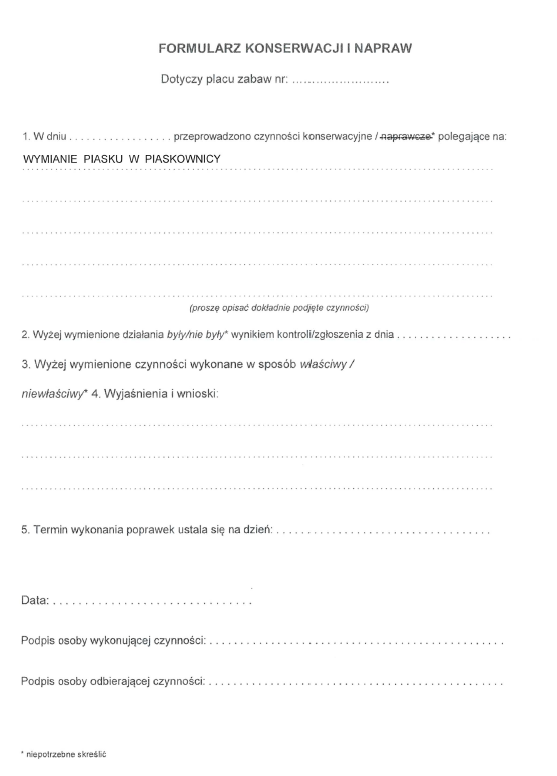 Załącznik nr 3 do Umowy nr PU/……../2024 z dnia …………………….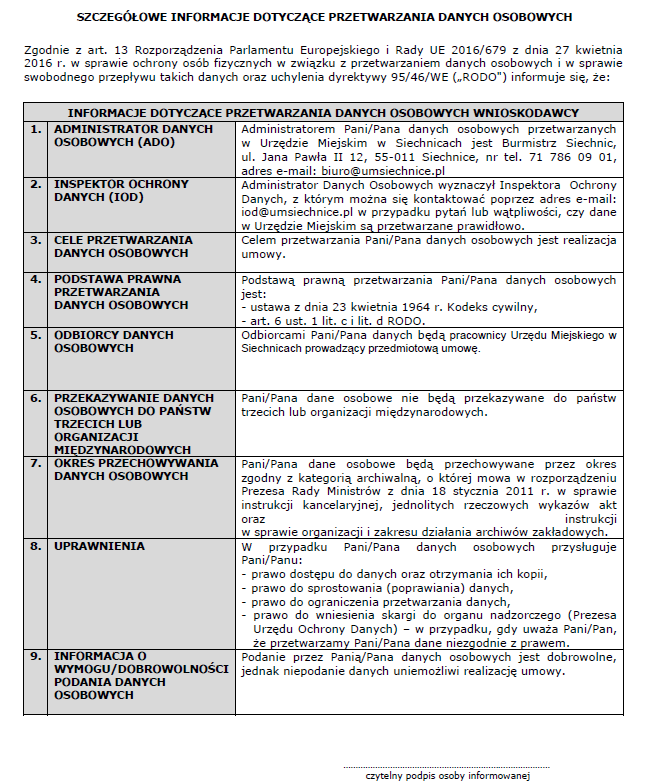 LPNR PLACU ZABAWPOŁOŻENIENR DZIAŁKIILOŚĆ PIASKOWNIC OBJĘTYCH WYMIANĄ PIASKU W MAJU 2024ILOŚĆ PIASKOWNIC OBJĘTYCH WYMIANĄ PIASKU W SIERPNIU 202412Ozorzyce – ul. Krasińskiego1041124Sulimów - ul. Kochanowskiego 113/41136Zębice osiedle – ul. Rzemieślnicza2981147Groblice – ul. Kolejowa 35/21158Smardzów – ul. Polna / Kwiatowa 91/211611Święta Katarzyna – ul. Parkowa 566/411712Żerniki Wrocławskie – ul. Parkowa 297/811814Biestrzyków, ul. Kalinowa20/2611916Iwiny – ul. Słoneczna132/19111019Mokry Dwór – ul. Batorego246/27111122Siechnice - PARK MIEJSKI795/6221223Siechnice – ul. Szkolna (NIVEA)280111324Siechnice – ul. Zacisze (NIVEA)545/132111427Iwiny – ul. Buforowa 450/8, 450/10111528Iwiny – ul. Zaciszna257/5111629Siechnice – ul. Prawocińska8/2111736Święta Katarzyna - ul. Kolejowa785/811RAZEM1818